 Camp LowAdopt-a-Camp Team (A.C.T.)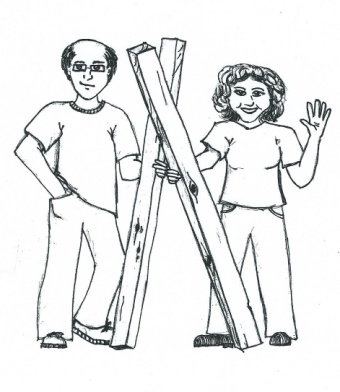 If I had a Hammer…I’d hammer in the morning..I’d hammer in the evening..All over Camp Low! 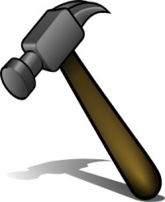 One Weekend Works WondersAddicted to HGTV Makeovers?Don’t just watch…. DO!  Come share in that feeling by helping restore beautiful Camp Low.Recruiting:       Skilled & Work-ready hands of parents, grandparents, friends,		     & willing Girl Scouts (12 & older)Volunteer Work Weekends: 8 am Saturdays through 3 pm Sundays.  Give a half a day or the whole weekend.  Free Accommodations will be available with pre-registration.  Individuals welcome or Get a Troop or Group together and Adopt a building or part of camp. 	November 5-6, 2022	January 14-15, 2023     	March   4-5, 2023May 6, 2023September 16, 2022There is always lots of cleaning and general improvements that need attention, plus more skilled jobs in electrical, plumbing, carpentry, & masonry tasks. There will be Jobs for all skills and at all levels.If you have these, please bring:Hammer, rake, gloves, safety goggles, tools of your trade, some type of food item that can be shared with others for lunch and/or breakfast (this can be a bag of chips, loaf of bread, pack of lunch meat, or whatever.) Saturday supper provided (with prior notification that you will be with us.)Detailed information & Registration forms available on gshg.org (search " Adopt-a-Camp " & select "Camp Work Day Volunteer Information Form")Contact:   Laura Pittman  stelaupit@gmail.comMargaret Laurens  jcharles195@comcast.netDiana McDaniel  Dcmcdan@georgiasouthern.eduLynda Houghton, lyndah53@yahoo.comPLEASE PASS THIS INFORMATION TO SKILLED FRIENDS & FAMILY